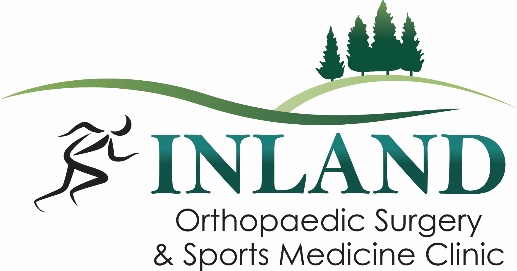 POSITIONS AVAILABLE:  1 Front Desk Receptionist, Moscow location				 1 Front Desk Receptionist, Pullman location		START DATE: Available NowSCHEDULE: Full Time, Monday – FridayInland Orthopaedic Surgery and Sports Medicine Clinic, PLLC is proud to be the Palouse’s most established orthopaedic practice delivering quality orthopaedic and sports medicine care.  Our physicians and team members provide exceptional patient-centered care for a better overall experience for patients of all ages.  This is a fast paced medical clinic and we are looking for friendly person to be the first point of contact for our patients. At least 1 year of professional experience is preferred. Preferred qualifications include, but are not limited to:Strong organization and multitasking skillsKnowledge of medical terminologyAbility to perform detailed work in a timely manner with accuracy and thoroughnessExcellent communication skills and ability to work cooperatively with peopleProfessional demeanor and pleasant, friendly tone of voicePrimary job responsibilities include, but are not limited to:Answer multiple line phonesSchedule appointmentsGreet patients and ensure a smooth flow of operation during clinicCheck patients in and outReview patient paperwork and consents to ensure all documentation has been received and completed correctlyReceive faxes and mail, and distribute accordinglyPrepare charts for upcoming patient visitsEnter and update patient registration informationObtain insurance referrals for visitsAssist with incoming referral review and disbursementFiling, faxing, copying and a multitude of other office tasks pertinent to specialty medical practiceDisinfect office and lobby with other employeesAssist various departments with special projects as neededTo apply, please submit your resume and cover letter. Competitive pay with generous benefit package is offered. Applications will continue to be accepted until position has been filled.Job Type: Full-timeStarting Pay: $20.00 per hour, DOE